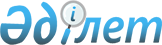 "2012-2014 жылдарға арналған аудандық бюджет туралы" аудандық мәслихаттың 
2011 жылғы 22 желтоқсандағы N 40/1 шешіміне өзгерістер мен толықтырулар
енгізу туралы
					
			Күшін жойған
			
			
		
					Солтүстік Қазақстан облысы Мамлют аудандық мәслихатының 2012 жылғы 6 тамыздағы N 5/3 шешімі. Солтүстік Қазақстан облысы Әділет департаментінде 2012 жылғы 20 тамызда N 13-10-159. Қолдану мерзімінің өтуіне байланысты күшін жойды (Солтүстік Қазақстан облысы Мамлют аудандық мәслихатының 2013 жылғы 24 қаңтардағы N 03-03/10 хаты)

      Ескерту. Қолдану мерзімінің өтуіне байланысты күшін жойды (Солтүстік Қазақстан облысы Мамлют аудандық мәслихатының 24.01.2013 N 03-03/10 хаты)      Қазақстан Республикасының 2001 жылғы 23 қаңтардағы № 148 «Қазақстан Республикасындағы жергілікті мемлекеттік басқару және өзін-өзі басқару туралы» Заңының 6-бабы 1-тармағы 1) тармақшасына, Қазақстан Республикасының 2008 жылғы 4 желтоқсандағы № 95-ІV Бюджет кодексінің 106-бабы 2-тармағы 4) тармақшасына және 109 бабы 1,  5 тармақтарынасәйкес, аудандық мәслихат ШЕШТІ:



      1. Аудандық мәслихаттың «2012-2014 жылдарға арналған аудандық бюджет туралы» 2011 жылғы 22 желтоқсандағы № 40/1 (нормативтік құқықтық актілерді мемлекеттік тіркеудің тізілімінде 2012 жылғы 25 қаңтарда № 13-10-148 тіркелген, 2012 жылғы  10 ақпандағы № 7 «Солтүстік жұлдызы», № 7 «Знамя труда» газеттерінде жарияланған) шешіміне келесі өзгерістер мен толықтырулар енгізілсін:



      1 тармақ келесі редакцияда жазылсын:

      «1) кірістер – 2126172,1 мың теңге, соның ішінде:

      салықтық түсімдер – 244647,1 мың теңге;

      салықтық емес түсімдер – 6000 мың теңге;

      негізгі капиталды сатудан түскен түсімдер –  15180 мың теңге;

      трансферттер түсімі – 1860345 мың теңге;

      2) шығыстар – 2144707,8 мың теңге;

      3) таза бюджеттік кредиттеу – 27638,9 мың теңге, соның ішінде:

      бюджеттік кредиттер – 29132,9 мың теңге;

      бюджеттік кредиттерді өтеу – 1494 мың теңге;

      4) қаржы активтерімен операциялар бойынша сальдо – 11791 мың теңге, соның ішінде:

      қаржы активтерін сатып алу – 11791 мың теңге;

      5) бюджет тапшылығы (профициті) – -57965,6 мың теңге;

      6) бюджет тапшылығын қаржыландыру (профицитін пайдалану) –57965,6 мың теңге, соның ішінде:

      қарыздар түсімі – 29124 мың теңге;

      қарыздарды өтеу – 1494 мың теңге;

      бюджет қаражатының пайдаланылатын қалдықтары – 30335,6 мың теңге.»;



      3 тармақ келесі редакцияда жазылсын:

      «3. Аудандық бюджеттің кірістері салықтық емес түсімдер есебінде белгіленсін:

      ауданның коммуналдық меншігінің мүлкін жалға беруден түсетін кірістер;

      аудандық бюджетке басқа да салықтық емес түсімдер.»;



      7 тармақта:

      келесі мазмұндағы 14) тармақшамен толықтырылсын:

      «14) 55000 мың теңге – мемлекеттік коммуналдық тұрғын үй қорының тұрғын үйлерін жобалауға, салуға және (немесе) сатып алуға.»;



      8-тармақта:

      1 тармақша келесі редакцияда жазылсын:

      «1) 5494 мың теңге – «Ұрпақ қоры» тууды ынталандыру жөніндегі Бағдарламаның шеңберінде әлеуметтік көмекті төлеуге;»;

      келесі мазмұндағы 6), 7) тармақшаларымен толықтырылсын:

      «6) 9000 мың теңге – сумен жабдықтау және су бұру жүйесін дамыту;

      7) 347 мың теңге – ID-Phone қосуға.»;



      13-тармақ келесі редакцияда жазылсын:

      «13. Түрлер бойынша мұқтаж азаматтардың жеке санаттарына әлеуметтік көмекті көрсетуге 17093 мың теңге сомада 2012 жылға арналған шығындар 8-қосымшаға сәйкес бекітілсін;»;



      Нұсқалған шешімнің 1, 4, 8-қосымшалары осы шешімнің 1, 2, 3-қосымшаларын сәйкес жаңа редакцияда баяндалсын.



      2. Осы шешім 2012 жылдың 1 қаңтардан бастап қолданысқа енгізіледі.      Аудандық мәслихат                          Аудандық 

      сессиясының төрағасы                       мәслихаттың хатшысы

      А. Қошанов                                 Р. Нұрмұқанова      КЕЛІСІЛГЕН      «Солтүстік Қазақстан облысы

      Мамлют аудандық экономика және қаржы бөлімі»

      Мемлекеттік мекемесі бастығы               Р. Ғаббасов

      (ЭҚБ)

      6 тамыз 2012 жылы

Аудандық мәслихаттың

2012 жылғы 06 тамыздағы

№ 5/3 шешіміне 1 қосымшаАудандық мәслихаттың

2011 жылғы 22 желтоқсандағы

№ 40/1 шешіміне 1 қосымша 2012 жылға Мамлют аудандық бюджет

Аудандық мәслихаттың

2012 жылғы 6 тамыздағы

№ 5/3 шешіміне 2-қосымшаАудандық мәслихаттың

2011 жылғы 22 желтоқсандағы

№ 40/1 шешіміне 4-қосымша 2012 жылға аудандық маңызы бар қала және әр ауылдық (селолы?) округтің бюджеттік бағдарламаларыпродолжениепродолжение

Аудандық мәслихаттың

2012 жылғы 6 тамыздағы

№ 5/3 шешіміне 3-қосымшаАудандық мәслихаттың

2011 жылғы 22 желтоқсандағы

№ 40/1 шешіміне 8-қосымша 2012 жылға бірыңғай санаттағы мұқтаж азаматтарға әлеуметтік көмек түрлері
					© 2012. Қазақстан Республикасы Әділет министрлігінің «Қазақстан Республикасының Заңнама және құқықтық ақпарат институты» ШЖҚ РМК
				Са

на

тыКла

ссIшкi

кла

ссАтауыСома, мың

теңге123451) КІРІСТЕР2126172,11Салықтық түсімдер244647,101Табыс салығы8352 Жеке табыс салығы83503Әлеуметтік салық1314211Әлеуметтік салық13142104Меншiкке салынатын салықтар942341Мүлiкке салынатын салықтар566223Жер салығы70464Көлiк құралдарына салынатын салық273665Бірыңғай жер салығы320005Тауарларға, жұмыстарға және қызметтерге салынатын iшкi салықтар16093,12Акциздер30303Табиғи және басқа да ресурстарды пайдаланғаны үшiн түсетiн түсiмдер6645,14Кәсiпкерлiк және кәсiби қызметтi жүргiзгенi үшiн алынатын алымдар641808Заңдық мәнді іс-әрекеттерді жасағаны және (немесе) оған уәкілеттігі бар мемлекеттік органдар немесе лауазымды адамдар құжаттар бергені үшін алынатын міндетті төлемдер20641Мемлекеттік баж20642Салықтық емес түсiмдер600001Мемлекеттік меншіктен түсетін кірістер7005Мемлекет меншігіндегі мүлікті жалға беруден түсетін кірістер7007Мемлекеттік бюджеттен берілген кредиттер бойынша сыйақылар004Мемлекеттік бюджеттен қаржыландырылатын, сондай-ақ Қазақстан Республикасы Ұлттық Банкінің бюджетінен (шығыстар сметасынан) ұсталатын және қаржыландырылатын мемлекеттік мекемелер салатын айыппұлдар, өсімпұлдар, санкциялар, өндіріп алулар01Мұнай секторы ұйымдарынан түсетін түсімдерді қоспағанда, мемлекеттік бюджеттен қаржыландырылатын, сондай-ақ Қазақстан Республикасы Ұлттық Банкінің бюджетінен (шығыстар сметасынан) ұсталатын және қаржыландырылатын мемлекеттік мекемелер салатын айыппұлдар, өсімпұлдар, санкциялар, өндіріп алулар006Басқа да салықтық емес түсiмдер53001Басқа да салықтық емес түсiмдер53003Негізгі капиталды сатудан түсетін түсімдер1518003Жердi және материалдық емес активтердi сату151801Жерді сату151804Трансферттердің түсімдері186034502Мемлекеттiк басқарудың жоғары тұрған органдарынан түсетiн трансферттер18603452Облыстық бюджеттен түсетiн трансферттер1860345Функционалдық топФункционалдық топФункционалдық топФункционалдық топСома мың теңгеБюджеттік бағдарламалардың әкімгеріБюджеттік бағдарламалардың әкімгеріБюджеттік бағдарламалардың әкімгеріСома мың теңгеБағдарламаБағдарламаСома мың теңгеАтауыСома мың теңге123452) Шығыстар214470801Жалпы сипаттағы мемлекеттік қызметтер195295,7112Аудан (облыстық маңызы бар қала) мәслихаттың аппараты11773,9001Аудан (облыстық маңызы бар қала) мәслихатының қызметін қамтамасыз ету жөніндегі қызметтер11773,9122Аудан (облыстық маңызы бар қала) әкімінің аппараты50554,3001Аудан (облыстық маңызы бар қала) әкімінің қызметін қамтамасыз ету жөніндегі қызметтер48248,3003Мемлекеттік органның күрделі шығыстары2306123Қаладағы аудан, аудандық маңызы бар қала, кент, ауыл (село), ауылдық (селолық) округ әкімінің аппараты111000,7001Қаладағы аудан, аудандық маңызы бар қаланың, кент, ауыл (село), ауылдық (селолық) округ әкімінің қызметін қамтамасыз ету жөніндегі қызметтер110206,5022Мемлекеттік органның күрделі шығыстары794,2459Ауданның (облыстық маңызы бар қаланың) экономика және қаржы бөлімі21966,8003Салық салу мақсатында мүлікті бағалауды жүргізу228004Біржолғы талондарды беру жөніндегі жұмысты ұйымдастыру және біржолғы талондарды сатудан түскен сомаларды толық қамтамасыз ету714011Коммуналдық меншікке түскен мүлікті есепке алу, сақтау, бағалау және сату1000001Ауданның (облыстық маңызы бар қаланың) экономикалық саясатын қалыптастыру мен дамыту, мемлекеттік жоспарлау, бюджеттік атқару және коммуналдық меншігін басқару саласындағы мемлекеттік саясатты іске асыру жөніндегі қызметтер19744,8015Мемлекеттік органның күрделі шығыстары28002Қорғаныс8725122Аудан (облыстық маңызы бар қала) әкімінің аппараты8725005Жалпыға бірдей әскери міндетті атқару шеңберіндегі іс-шаралар7825006Аудан (облыстық маңызы бар қала) ауқымындағы төтенше жағдайлардың алдын алу және жою450007Аудандық (қалалық) ауқымдағы дала өрттерінің, сондай-ақ мемлекеттік өртке қарсы қызмет органдары құрылмаған елдi мекендерде өрттердің алдын алу және оларды сөндіру жөніндегі іс-шаралар45004Білім беру1358564464Ауданның (облыстық маңызы бар қаланың) білім бөлімі30088009Мектепке дейінгі тәрбиелеу мен оқытуды қамтамасыз ету29868021Республикалық бюджеттен берілетін нысаналы трансферттер есебінен жалпы үлгідегі, арнайы (түзету), дарынды балалар үшін мамандандырылған, жетім балалар мен ата-аналарының қамқорынсыз қалған балалар үшін балабақшалар, шағын орталықтар, мектеп интернаттары, кәмелеттік жасқа толмағандарды бейімдеу орталықтары тәрбиешілеріне біліктілік санаты үшін қосымша ақының мөлшерін ұлғайту220123Қаладағы аудан, аудандық маңызы бар қала, кент, ауыл (село), ауылдық (селолық) округ әкімінің аппараты1459005Ауылдық (селолық) жерлерде балаларды мектепке дейін тегін алып баруды және кері алып келуді ұйымдастыру1459464Ауданның (облыстық маңызы бар қаланың) білім бөлімі1327017003Жалпы білім беру1219318006Балаларға қосымша білім беру 41820063Республикалық бюджеттен берілетін нысаналы трансферттер есебінен «Назарбаев Зияткерлік мектептері» ДБҰ-ның оқу бағдарламалары бойынша біліктілікті арттырудан өткен мұғалімдерге еңбекақыны арттыру 1104064Республикалық бюджеттен берілетін нысаналы трансферттер есебінен жалпы үлгідегі, арнайы (түзету), дарынды балалар үшін мамандандырылған, жетім балалар мен ата-аналарының қамқорынсыз қалған балалар үшін балабақшалар, шағын орталықтар, мектеп интернаттары, кәмелеттік жасқа толмағандарды бейімдеу орталықтары тәрбиешілеріне біліктілік санаты үшін қосымша ақының мөлшерін ұлғайту20075001Жергілікті деңгейде білім беру саласындағы мемлекеттік саясатты іске асыру жөніндегі қызметтер8193004Ауданның (облыстық маңызы бар қаланың) мемлекеттік білім беру мекемелерінде білім беру жүйесін ақпараттандыру2290005Ауданның (облыстық маңызы бар қаланың) мемлекеттік білім беру мекемелер үшін оқулықтар мен оқу-әдiстемелiк кешендерді сатып алу және жеткізу6420015Республикалық бюджеттен берілетін трансферттер есебінен жетім баланы (жетім балаларды) және ата-аналарының қамқорынсыз қалған баланы (балаларды) күтіп-ұстауға асыраушыларына ай сайынғы ақшалай қаражат төлемдері6200020Республикалық бюджеттен берілетін трансферттер есебінен үйде оқытылатын мүгедек балаларды жабдықпен, бағдарламалық қамтыммен қамтамасыз ету4100067Ведомстволық бағыныстағы мемлекеттік мекемелерінің және ұйымдарының күрделі шығыстары1749706Әлеуметтiк көмек және әлеуметтiк қамтамасыз ету126135451Ауданның (облыстық маңызы бар қаланың) жұмыспен қамту және әлеуметтік бағдарламалар бөлімі126135002Еңбекпен қамту бағдарламасы27264,3004Ауылдық жерлерде тұратын денсаулық сақтау, білім беру, әлеуметтік қамтамасыз ету, мәдениет және спорт мамандарына отын сатып алуға Қазақстан Республикасының заңнамасына сәйкес әлеуметтік көмек көрсету723005Мемлекеттік атаулы әлеуметтік көмек8842006Тұрғын үй көмегін көрсету300007Жергілікті өкілетті органдардың шешімі бойынша мұқтаж азаматтардың жекелеген топтарына әлеуметтік көмек17093010Үйден тәрбиеленіп оқытылатын мүгедек балаларды материалдық қамтамасыз ету388014Мұқтаж азаматтарға үйде әлеуметтік көмек көрсету1971301618 жасқа дейінгі балаларға мемлекеттік жәрдемақылар11556,7017Мүгедектерді оңалту жеке бағдарламасына сәйкес, мұқтаж мүгедектерді міндетті гигиеналық құралдармен және ымдау тілі мамандарының қызмет көрсетуін, жеке көмекшілермен қамтамасыз ету5605023Жұмыспен қамту орталықтарының қызметін қамтамасыз ету10207001Жергілікті деңгейде жұмыспен қамтуды қамтамасыз ету және халық үшін әлеуметтік бағдарламаларды іске асыру саласындағы мемлекеттік саясатты іске асыру жөніндегі қызметтер23143021Мемлекеттік органның күрделі шығыстары710011Жәрдемақыларды және басқа да әлеуметтік төлемдерді есептеу, төлеу мен жеткізу бойынша қызметтерге ақы төлеу59007Тұрғын үй-коммуналдық шаруашылық281807,2123Қаладағы аудан, аудандық маңызы бар қала, кент, ауыл (село), ауылдық (селолық) округ әкімінің аппараты340007Аудандық маңызы бар қаланың, кенттің, ауылдың (селоның), ауылдық (селолық) округтің мемлекеттік тұрғын үй қорының сақталуын ұйымдастыру340458Ауданның (облыстық маңызы бар қаланың) тұрғын үй-коммуналдық шаруашылығы, жолаушылар көлігі және автомобиль жолдары бөлімі0031Кондоминиум объектілеріне техникалық паспорттар дайындау0464Ауданның (облыстық маңызы бар қаланың) білім бөлімі26751026Жұмыспен қамту-2020 бағдарламасы бойынша ауылдық елді мекендерді дамыту шеңберінде объектілерді жөндеу26751467Ауданның (облыстық маңызы бар қаланың) құрылыс бөлімі238787,2003Мемлекеттік коммуналдық тұрғын үй қорының тұрғын үйін жобалау, салу және (немесе) сатып алу74432,5006Сумен жабдықтау және су бұру жүйесін дамыту99000072Жұмыспен қамту 2020 бағдарламасы шеңберінде тұрғын жай салу және (немесе) сатып алу және инженерлік коммуникациялық инфрақұрылымдарды дамыту (немесе) сатып алу65354,7123Қаладағы аудан, аудандық маңызы бар қала, кент, ауыл (село), ауылдық (селолық) округ әкімінің аппараты15929014Елді мекендерді сумен жабдықтауды ұйымдастыру4327008Елді мекендердің көшелерін жарықтандыру6120009Елді мекендердің санитариясын қамтамасыз ету2959010Жерлеу орындарын күтіп-ұстау және туысы жоқ адамдарды жерлеу120011Елді мекендерді абаттандыру мен көгалдандыру240308Мәдениет, спорт, туризм және ақпараттық кеңістік96563,5123Қаладағы аудан, аудандық маңызы бар қала, кент, ауыл (село), ауылдық (селолық) округ әкімінің аппараты33076,6006Жергілікті деңгейде мәдени-демалыс жұмыстарын қолдау33076,6457Ауданның (облыстық маңызы бар қаланың) мәдениет, тілдерді дамыту, дене шынықтыру және спорт бөлімі19236003Мәдени-демалыс жұмысын қолдау15815009Аудандық (облыстық маңызы бар қалалық) деңгейде спорттық жарыстар өткiзу121010Әртүрлi спорт түрлерi бойынша ауданның (облыстық маңызы бар қаланың) құрама командаларының мүшелерiн дайындау және олардың облыстық спорт жарыстарына қатысуы3300456Ауданның (облыстық маңызы бар қаланың) ішкі саясат бөлімі7726002Газеттер мен журналдар арқылы мемлекеттік ақпараттық саясат жүргізу жөніндегі қызметтер7726457Ауданның (облыстық маңызы бар қаланың) мәдениет, тілдерді дамыту, дене шынықтыру және спорт бөлімі22023,9006Аудандық (қалалық) кiтапханалардың жұмыс iстеуi21465,9007Мемлекеттік тілді және Қазақстан халықтарының басқа да тілдерін дамыту558456Ауданның (облыстық маңызы бар қаланың) ішкі саясат бөлімі5752,3001Жергілікті деңгейде ақпарат, мемлекеттілікті нығайту және азаматтардың әлеуметтік сенімділігін қалыптастыру саласында мемлекеттік саясатты іске асыру жөніндегі қызметтер5548,3003Жастар саясаты саласындағы өңірлік бағдарламаларды iске асыру204457Ауданның (облыстық маңызы бар қаланың) мәдениет, тілдерді дамыту, дене шынықтыру және спорт бөлімі8748,7001Жергілікті деңгей мәдениет, тілдерді дамыту, дене шынықтыру және спорт саласындағы мемлекеттік саясатты іске асыру жөніндегі қызметтер7410,7032Ведомстволық бағыныстағы мемлекеттік мекемелерінің және ұйымдарының күрделі шығыстары133810Ауыл, су, орман, балық шаруашылығы, ерекше қорғалатын табиғи аумақтар, қоршаған ортаны және жануарлар дүниесін қорғау, жер қатынастары 39523474Ауданның (облыстық маңызы бар қаланың) ауыл шаруашылығы және ветеринария бөлімі23792001Жергілікті деңгейде ауыл шаруашылығы және ветеринария саласындағы мемлекеттік саясатты іске асыру жөніндегі қызметтер14915003Мемлекеттік органның күрделі шығыстары170005Мал көмінділерінің (биотермиялық шұңқырлардың) жұмыс істеуін қамтамасыз ету200007Қаңғыбас иттер мен мысықтарды аулауды және жоюды ұйымдастыру500099Мамандардың әлеуметтік көмек көрсетуі жөніндегі шараларды іске асыру8007463Ауданның (облыстық маңызы бар қаланың) жер қатынастары бөлімі9464001Аудан (облыстық маңызы бар қала) аумағында жер қатынастарын реттеу саласындағы мемлекеттік саясатты іске асыру жөніндегі қызметтер6997006Аудандық маңызы бар қалалардың, кенттердiң, ауылдардың (селолардың), ауылдық (селолық) округтердiң шекарасын белгiлеу кезiнде жүргiзiлетiн жерге орналастыру897007Мемлекеттік органның күрделі шығыстары1570474Ауданның (облыстық маңызы бар қаланың) ауыл шаруашылығы және ветеринария бөлімі6267013Эпизоотияға қарсы іс-шаралар жүргізу626711Өнеркәсіп, сәулет, қала құрылысы және құрылыс қызметі8261,7467Ауданның (облыстық маңызы бар қаланың) құрылыс бөлімі8261,7001Жергілікті деңгейде құрылыс саласындағы мемлекеттік саясатты іске асыру жөніндегі қызметтер8261,712Көлiк және коммуникация7288123Қаладағы аудан, аудандық маңызы бар қала, кент, ауыл (село), ауылдық (селолық) округ әкімінің аппараты2888013Аудандық маңызы бар қалаларда, кенттерде, ауылдарда (селоларда), ауылдық (селолық) округтерде автомобиль жолдарының жұмыс істеуін қамтамасыз ету2888458Ауданның (облыстық маңызы бар қаланың) тұрғын үй-коммуналдық шаруашылығы, жолаушылар көлігі және автомобиль жолдары бөлімі4400023Автомобиль жолдарының жұмыс істеуін қамтамасыз ету440013Өзгелер13738469Ауданның (облыстық маңызы бар қаланың) кәсіпкерлік бөлімі5691001Жергілікті деңгейде кәсіпкерлік пен өнеркәсіпті дамыту саласындағы мемлекеттік саясатты іске асыру жөніндегі қызметтер5656004Мемлекеттік органның күрделі шығыстары35123Қаладағы аудан, аудандық маңызы бар қала, кент, ауыл (село), ауылдық (селолық) округ әкімінің аппараты1751040Республикалық бюджеттен нысаналы трансферттер ретінде «Өңірлерді дамыту» бағдарламасы шеңберінде өңірлердің экономикалық дамуына жәрдемдесу жөніндегі шараларды іске асыруда ауылдық (селолық) округтарды жайластыру мәселелерін шешу үшін іс-шараларды іске асыру1751458Ауданның (облыстық маңызы бар қаланың) тұрғын үй-коммуналдық шаруашылығы, жолаушылар көлігі және автомобиль жолдары бөлімі6018001Жергілікті деңгейде тұрғын үй-коммуналдық шаруашылығы, жолаушылар көлігі және автомобиль жолдары саласындағы мемлекеттік саясатты іске асыру жөніндегі қызметтер6018459Ауданның (облыстық маңызы бар қаланың) экономика және қаржы бөлімі278012Ауданның (облыстық маңызы бар қаланың) жергілікті атқарушы органының резерві 27814Борышқа қызмет көрсету2,3459Ауданның (облыстық маңызы бар қаланың) экономика және қаржы бөлімі2,3021Жергілікті атқарушы органдардың облыстық бюджеттен қарыздар бойынша сыйақылар мен өзге де төлемдерді төлеу бойынша борышына қызмет көрсету 2,315Трансферттер8804,4459Ауданның (облыстық маңызы бар қаланың) экономика және қаржы бөлімі8804,4006Пайдаланылмаған (толық пайдаланылмаған) нысаналы трансферттерді қайтару5585,4024Мемлекеттік органдардың функцияларын мемлекеттік басқарудың төмен тұрған деңгейлерінен жоғарғы деңгейлерге беруге байланысты жоғары тұрған бюджеттерге берілетін ағымдағы нысаналы трансферттер32193) Таза бюджеттік несиелеу27638,9Бюджеттік несиелер29132,910Ауыл, су, орман, балық шаруашылығы, ерекше қорғалатын табиғи аумақтар, қоршаған ортаны және жануарлар дүниесін қорғау, жер қатынастары 29132,9474Ауданның (облыстық маңызы бар қаланың) ауыл шаруашылығы және ветеринария бөлімі29132,9009Мамандарды әлеуметтік қолдау шараларын іске асыруға берілетін бюджеттік кредиттер29132,95Бюджеттік кредиттерді өтеу149401Бюджеттік кредиттерді өтеу14941Мемлекеттік бюджеттен берілген бюджеттік кредиттерді өтеу14944) Қаржылық активтермен операциялық сальдо11791Қаржылық активтерді сатып алу1179113Өзгелер11791458Ауданның (облыстық маңызы бар қаланың) тұрғын үй-коммуналдық шаруашылығы, жолаушылар көлігі және автомобиль жолдары бөлімі611065Заңды тұлғалардың жарғылық капиталын қалыптастыру немесе ұлғайту611474Ауданның (облыстық маңызы бар қаланың) ауыл шаруашылығы және ветеринария бөлімі11180065Заңды тұлғалардың жарғылық капиталын қалыптастыру немесе ұлғайту111805) Бюджеттiң жетiспеушiлiгi (артықшылығы)-57965,66) Бюджеттiң жетiспеушiлiгiн (артықшылықты қолдану) қаржыландыру57965,67Қарыздар түсімі2912401Мемлекеттік ішкі қарыздар 291242Қарыз алу келісім-шарттары2912416Қарыздарды төлеу1494459Ауданның (облыстық маңызы бар қаланың) экономика және қаржы бөлімі1494005Жергілікті атқарушы органның жоғары тұрған бюджет алдындағы борышын өтеу14948Бюджет қаражаттарының пайдаланылатын қалдықтары30335,601Бюджет қаражаты қалдықтары30335,61Бюджет қаражатының бос қалдықтары30335,6Функционалдық топФункционалдық топФункционалдық топФункционалдық топСома, мың теңгеБюджеттік бағдарламалардың әкімшісіБюджеттік бағдарламалардың әкімшісіБюджеттік бағдарламалардың әкімшісіСома, мың теңгеБағдарламаБағдарламаСома, мың теңгеАтауыСома, мың теңге01Жалпы сипаттағы мемлекеттік қызметтер111000,7123Қаладағы аудан, аудандық маңызы бар қала, кент, ауыл (село), ауылдық (селолық) округ әкімінің аппараты111000,7001Қаладағы аудан, аудандық маңызы бар қаланың, кент, ауыл (село), ауылдық (селолық) округ әкімінің қызметін қамтамасыз ету жөніндегі қызметтер110206,5022Мемлекеттік органның күрделі шығыстары794,204Білім беру1459,0123Қаладағы аудан, аудандық маңызы бар қала, кент, ауыл (село), ауылдық (селолық) округ әкімінің аппараты1459,0005Ауылдық (селолық) жерлерде балаларды мектепке дейін тегін алып баруды және кері алып келуді ұйымдастыру1459,007Тұрғын үй-коммуналдық шаруашылық16269,0123Қаладағы аудан, аудандық маңызы бар қала, кент, ауыл (село), ауылдық (селолық) округ әкімінің аппараты16269,0007Аудандық маңызы бар қаланың, кенттің, ауылдың (селоның), ауылдық (селолық) округтің мемлекеттік тұрғын үй қорының сақталуын ұйымдастыру340,0008Елді мекендерде көшелерді жарықтандыру6120,0009Елді мекендердің санитариясын қамтамасыз ету2959,0010Жерлеу орындарын күтіп-ұстау және туысы жоқ адамдарды жерлеу120,0011Елді мекендерді абаттандыру мен көгалдандыру2403,0014Елді мекендерді сумен жабдықтауды ұйымдастыру4327,008Мәдениет, спорт, туризм және ақпараттық кеңiстiк33076,6123Қаладағы аудан, аудандық маңызы бар қала, кент, ауыл (село), ауылдық (селолық) округ әкімінің аппараты33076,6006Жергілікті деңгейде мәдени-демалыс жұмыстарын қолдау33076,6соның ішінде:селолық мәдениет үйлері30232,5селолық кітапханалар2844,112Көлiк және коммуникация2888,0123Қаладағы аудан, аудандық маңызы бар қала, кент, ауыл (село), ауылдық (селолық) округ әкімінің аппараты2888,0013Аудандық маңызы бар қалаларда, кенттерде, ауылдарда (селоларда), ауылдық (селолық) округтерде автомобиль жолдарының жұмыс істеуін қамтамасыз ету2888,013Өзгелер1751,0123Қаладағы аудан, аудандық маңызы бар қала, кент, ауыл (село), ауылдық (селолық) округ әкімінің аппараты1751,0040Республикалық бюджеттен нысаналы трансферттер ретінде «Өңірлерді дамыту» бағдарламасы шеңберінде өңірлердің экономикалық дамуына жәрдемдесу жөніндегі шараларды іске асыруда ауылдық (селолық) округтарды жайластыру мәселелерін шешу үшін іс-шараларды іске асыру1751,0ЖИЫНЫ:166444,3соның ішінде селолық округтерменсоның ішінде селолық округтерменсоның ішінде селолық округтерменсоның ішінде селолық округтерменсоның ішінде селолық округтерменсоның ішінде селолық округтерменМамлютка

қаласы

әкім

аппаратыАндреев селолық округіБелое селолық округіВоскре

сенов

селолық

округіДубровин

селолық

округіҚызыләскер

селолық

округі13570,57328,38857,09407,010402,08897,513570,57328,38857,09407,010402,08897,513470,57328,38857,09177,010172,08897,5100,0230,0230,096,00,0616,096,00,0616,096,0616,011093,039,01624,0261,0557,0551,011093,039,01624,0261,0557,0551,0340,06120,02749,0210,0120,01764,039,086,051,065,044,01538,0492,0507,00,06538,32428,64341,1129,03546,00,06538,32428,64341,1129,03546,00,06538,32428,64341,1129,03546,06160,52013,04194,03258,0377,8415,6147,1129,0288,02888,00,00,00,00,00,02888,00,00,00,00,00,02888,00,00,01251,0250,00,00,00,00,01251,0250,00,00,01251,0250,027551,514001,614160,614875,111088,012994,5Красно

знамен

селолық

округіЛеденев

селолық округіЛенин

селолық

округіНовомихай

лов село

лық округіПригород

селолық

округіСтановое селолық округі

 9291,19009,39719,37696,99473,07348,89291,19009,39719,37696,99473,07348,89291,19009,39719,37696,99238,87348,8234,2650,00,097,0650,00,097,0650,097,076,037,0855,0583,0511,082,076,037,0855,0583,0511,082,076,037,038,086,035,082,0817,0497,0476,0202,7204,54152,37850,0187,33496,8202,7204,54152,37850,0187,33496,8202,7204,54152,37850,0187,33496,83985,07355,03267,0202,7204,5167,3495,0187,3229,80,00,00,00,00,00,00,00,00,00,00,00,00,00,00,00,0250,00,00,00,00,00,0250,00,0250,010219,89250,814726,616226,910421,310927,6№ р/сАтауыСома,

мың

теңге1231Азаматтардың жеке санаттарына санаторлық-курорттық емделуге арналған әлеуметтік төлемдер5742ҰОС қатысушылар мен мүгедектерді,ҰОС қатысушылары мен мүгедектеріне жеңілдіктер және кепілдіктер бойынша теңестірілген тұлғаларды санаторлық-курорттық емдеу7383Ұлы Отан Соғысы ардагерлері мен қатысқан азаматтарға моншаға және шаштаразға баруға әлеуметтік көмек1064Туберкулезбен ауыратын азаматтарға қосымша тамақтандыруды қамтамасыз ету үшін әлеуметтік көмек2765Ұлы Отан соғысының ардагерлері мен мүгедектеріне және оларға кепілдіктер мен жеңілдіктер бойынша теңестірілген тұлғаларға жеңілдікпен тіс протездеуге әлеуметтік көмек1126Ұлы Отан Соғысына қатысушылар мен ардагерлерге, мүгедектерге баспасөзге жазылуына әлеуметтік көмек2077Ұлы Отан Соғысы ардагерлеріне және қатысушыларына коммуналдық қызметтеріне әлеуметтік көмек17168Жеңіс күнінде құрмет көрсетуге Ұлы Отан Соғысының ардагерлерін және азаматтарына әлеуметтік көмек2209Ұрпақ қоры Бағдарламасы шеңберінде тууға жағдай жасау бойынша әлеуметтік көмекті аудандық бюджет қаражаты есебінен төлеу745010Ұрпақ қоры Бағдарламасы шеңберінде тууға жағдай жасау бойынша әлеуметтік көмек төлемдерін облыстық бюджет қаржы есебінен төлеу549411Медициналық оқу орындарының бітірушілері мен дәрігерлеріне әлеуметтік200Жиыны:17093